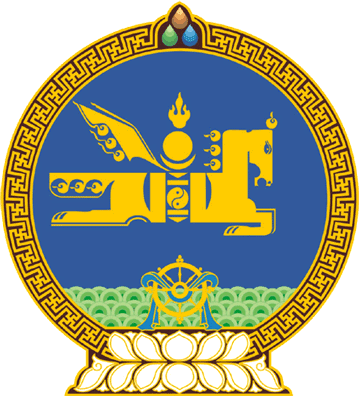 МОНГОЛ УЛСЫН ИХ ХУРЛЫНТОГТООЛ2018 оны 10 сарын 11 өдөр     		            Дугаар 76                     Төрийн ордон, Улаанбаатар хот/Энэ тогтоолыг Монгол Улсын Үндсэн хуулийн цэцийн 2018 оны 11 дүгээр сарын 30-ны өдрийн03 дугаар тогтоолоор хүчингүй болгосон/  Үндсэн хуулийн цэцийн 2018 оны  10 дугаар дүгнэлтийн тухайМонгол Улсын Их Хурлын чуулганы хуралдааны дэгийн тухай хуулийн             32 дугаар зүйлийн 32.3.3 дахь заалтыг үндэслэн Монгол Улсын Их Хурлаас ТОГТООХ нь:1.“Монгол Улсын Их Хурлын 2018 оны 6 дугаар сарын 28-ны өдөр баталсан “Монгол Улсын Их Хурлын сонгуулийн 42 дугаар тойрогт нөхөн сонгууль товлон зарлах, санал авах өдрийг тогтоох тухай” 62 дугаар тогтоол нь Монгол Улсын Үндсэн хуулийн Нэгдүгээр зүйлийн 2 дахь хэсэгт “…шударга ёс, …тэгш байдал, …хууль дээдлэх нь төрийн үйл ажиллагааны үндсэн зарчим мөн.”, Арван дөрөвдүгээр зүйлийн 2 дахь хэсэгт “Хүнийг ...эрхэлсэн ажил, албан тушаал …-р нь ялгаварлан гадуурхаж үл болно. …”, Арван зургадугаар зүйлийн 9 дэх заалтад “…Төрийн байгууллагад …сонгогдох эрхтэй. …”, Арван есдүгээр зүйлийн 1 дэх хэсэгт “Төрөөс хүний эрх, эрх чөлөөг хангахуйц …хууль зүйн болон бусад баталгааг бүрдүүлэх …үүргийг иргэнийхээ өмнө хариуцна.”, Далдугаар зүйлийн 1 дэх хэсэгт “Үндсэн хуульд …төрийн байгууллагын бусад шийдвэр …бүрнээ нийцсэн байвал зохино.” гэснийг зөрчсөн байна.” гэсэн Монгол Улсын Үндсэн хуулийн цэцийн 2018 оны 08 дугаар сарын 22-ны өдрийн 10 дугаар дүгнэлтийг хүлээн зөвшөөрөх боломжгүй гэж үзсүгэй.	МОНГОЛ УЛСЫН 	ИХ ХУРЛЫН ДАРГА 					          М.ЭНХБОЛД 